OTKRIJ  SKRIVENU  RIJEČ.o  n  ć ___________           i  š  m ___________             i  k  š  a ____________DOPUNI.Na  stolu  je  ______________.Lucija  slaže  ______________.Matej  ima novu  ________________.3. SPOJI.    Mačak  Bucko  lovi                           mašna.    U  kosi  je                                           cvijeće.    Baka  Nada  sadi                               miša.4. STAVI  ODGOVARAJUĆI  ZNAK  NA  KRAJ  REČENICE.     Djeca  su  napravila  snjegovića_ Bako,  mogu  li  ti  pomoći _ U  vrtu  je  mali  zec _      Gdje  je  moja  mama _5. NAPIŠI  IZJAVNU  REČENICU  O  SLIČICI.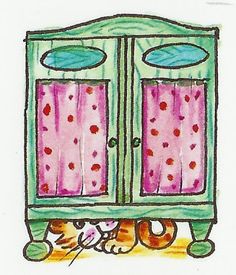 